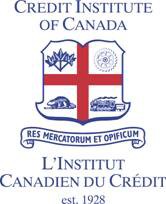 Sample CREDIT APPLICATIONDisclaimerSample forms used in the Canadian Credit Industry: Some of our members have submitted sample forms that they use in their companies. You are advised that none of these forms are intended as legal advice. We encourage you to use these forms as a template from which to start thinking about what is most appropriate for your needs. Any final legal documents should be reviewed and approved by your company lawyer.CREDIT INSTITUTE OF  CANADASuite 216C - 219 Dufferin Street, Toronto, Ontario, M6K 3J1Toll Free: 1-888-447-3324 - Email: geninfo@creditedu.org - www.creditedu.orgCredit ApplicationOFFICE USE ONLYTYPE OR PRINT IN BLOCK LETTERSFor the purpose of becoming an authorized [Company Name] retailer and establishing open account credit terms, the undersigned Applicant furnishes the following information:OWNERSHIP INFORMATIONList the names of all Applicantʼs owners, partners, and/or directors and complete all information for each. Attach additional sheets if necessary.BANK REFERENCES(Please include a voided blank cheque)INDUSTRY[insert the name of suppliers common to your industry] ■ [ ]	■ [ ]■ [ ]	■ [ ]	■ [ ]	■ [ ]TERMS AND CONDITIONSPENDING APPROVAL OF CREDIT, ALL ORDERS WILL BE ON A CASH BEFORE DELIVERY BASISORDERSAll orders are subject to acceptance by [Company Name] (hereafter referred to as ʻ[Company Name]ʼ) due to the high cost of processing orders; a minimum order of$200.00 is required.PRICESPrices are subject to change without notice. ORDERS WILL BE INVOICED AT PRICES PREVAILING AT TIME OF ORDER. Prices are not  guaranteed.TERMS OF SALEAll [Company Name] products are sold FOB shipping point. Payment terms are calculated from invoice date. A service charge of 1.5% per month will be  chargedon all past due invoices. This is an annual percentage rate of 18%. If the Applicant fails to abide by the TERMS OF SALE contained herein, [Company Name]         reserves the right to discontinue and eliminate any price discounts or sales incentives offered to or in place with the Applicant, both retroactively and for future sales  unless otherwise negotiated by the parties. Deductions from payments for any reason will not be allowed unless [Company Name] has issued a credit memo.       All incentive and credits issued by [Company Name] are personal to the account holder and are not transferable or assignable. An account must employ qualified personnel who have been certified to properly service and fit the equipment (where necessary). [Company Name] may refuse to ship any confirmed order inwhole or in part for any reason it deems sufficient.COSTS AND ATTORNEY FEESApplicant will pay such costs, collection agency commissions, expenses and reasonable attorney fees (including without limitation, at trial and on appeal) as[Company Name] may incur in any manner of collection of any sums past  due.BACK ORDERSNo deductions are allowed for freight or parcel post on back orders. We normally ship the bulk of your order at one time and back ordered merchandise will be shipped as soon as possible thereafter. All back orders are cancelled after two months unless otherwise instructed by the customer. That part shipments may be made and orders will be considered complete if the Supplier is unable to deliver the entire order. In such event, the Applicant waives its right to claim a reduction in price or cancellation of sale.SHORTAGES[Company Name] is not liable or responsible for loss or damage in transit. Shipments should be carefully checked upon delivery for total carton count and condition.   Any shortage or evidence of damage must be noted on carrierʼs delivery receipt and reported to the local carrier office. Discovery of shortages in unopened containers that can be attributed to picking/packaging errors must be reported within ten (10) days of receipt of  merchandise.DEFECTIVE MERCHANDISEReturn of merchandise considered to be defective must be pre-authorized by [Company Name]. All such returns require a return authorization number and must be shipped prepaid by the dealer. Merchandise sold as close-outs or B-grades will not be accepted on a return. Authorized returns of merchandise considered to be defective will be subject to inspection by [Company Name]. Product replacement to customers without authorization from [Company Name] are done so at thedealer's own risk. [Company Name] is not responsible for product that has been mistreated or worn out. We reserve the right to refuse credit or replacement in such  cases.AUTHORIZED RETURNSAll returns must be authorized in advance by [Company Name]. Requests of such returns must be made within thirty (30) days of the invoice date. All returns require a return authorization number issued by [Company Name]. All packages that do not bear these authorization numbers will be returned to the dealer or kept with no credit issued. Authorized returns will be assessed at 25% restocking charge and must be shipped to [Company Name] prepaid by the dealer. An additional charge(s) will be assessed if product is not in saleable condition (e.g. Apparel un-bagged, product price tagged, other markings on product,  etc.).RESTRICTIONS ON SALES/PURCHASES/ASSIGNMENT:Applicant will not (a) sell [Company Name] products other than at retail to purchasers physically present at the store location(s) specified in this Application; (b) sell,transfer or assign its right as an authorized [Company Name] dealer without the express written consent of [Company Name]; (c) sell or otherwise transfer or transship [Company Name] products to a retailer, e–tailer, distributor, trader, broker or agent; (d) directly or indirectly sell or offer to sell [Company Name] products to any third party through any broker or  agent;(e) purchase [Company Name] products from any source other than [Company Name]; (f) directly or indirectly sell or offer to sell [Company Name] products on behalf of  or for the account of any other party; or (g) solicit or take orders, or otherwise sell or offer to sell [Company Name] products (i) through the mail, (ii) by catalog, (iii) by telephone, or (iv) through any electronic means, including the World Wide Web, e-mail or other Internet channels. Applicant is permitted to advertise [Company Name] products through electronic media in order to create or enhance consumer awareness of product performance features and/or indicate the availability of [Company Name] products in the physical store location(s) specificed in this Application, provided Applicant complies with [Company Name] policies and procedures regarding the use of [Company Name] logos, trademarks, copyrights, and product and athlete images. Violation of these restrictions may result in the immediate termination of Applicantʼsaccount and all of Applicant's outstanding orders. If Applicant opens or acquires additional retail outlets, Applicant must submit to [Company Name] a separate Application for each additional location. [Company Name] approval of this Application does not guarantee [Company Name] approval of any other outlet location. That, unless otherwise agreed to in writing [Company Name] retains ownership (Security Interest) of all merchandise shipped until paid for in full by the Applicant. In the event of any dispute, the applicable law with respect to enforcement and interpretation in this and any other ensuing agreements entered between the applicant and[Company Name] shall be the laws of the Province of Ontario Not withstanding any statutory enactment to the contrary, we shall be considered as doing business in the Province of Ontario.The applicant accepts this Credit Application and Agreement be written in the English language. Le Demandeur désire que la présente demande de crédit soit rédigée en anglais.TERMS:I, the undersigned, as an authorized officer of the company named hereon understand and agree to all of the above terms and conditions. I agree that all purchases will be paid according to the stated terms on the invoice, and further agree to pay a service charge of 1.5% per month (18% per annum)  on all past due amounts. I hereby wave any right to limit the release and disclosure by [Company Name] of its credit history, including but not limited to the Applicant’s credit reports, to third parties with which [Company Name] shares credit information. I also give my consent to [Company Name] to obtain such credit reports      or other information as they deem necessary for granting and monitoring credit risk as it pertains to this  application.Date: 	Signed:   	Name:  	[Company Name]	[Company Address] [CompanyTelephone]Personal Guarantee - In consideration of the extension of credit by the Seller to the Applicant, the undersigned does jointly and severally guarantee to pay and be responsible for payment of all sums, balances and accounts due by Applicant, including administration charges and collection charges. This shall be an open and continuing guarantee and shall continue in force notwithstanding any change in the form of such indebtnesses, or renewals or extensions granted by the Seller, without obtaining any consent thereto, and until expressly revoked by written notice from the undersigned to the Seller. Any such revocation shall not in any manner affect the undersigned liability as to any indebtness existing prior thereto. The undersigned hereby waives notice of the acceptance of this agreement, notice of default or non-payment and waives action required by any statute, against the Applicant. No delay on Seller's part in exercising any right hereunder, or taking any action to collect or enforce payment of any obligations herein guaranteed, either as against the Applicant or any other person primarily or secondarily liable with the Applicant shall operate as a waiver of any such right or in any manner prejudiced Seller's rights against the undersigned. The undersigned agrees that in the event of any default at any time by said Applicant, Seller shall be entitled to look to the undersigned immediately for full payment without prior demand or notice. Upon the request of the Seller an additional form may be completed if necessary.The guarantor consents to register and /or otherwise secure this guarantee.Name of Guarantor  	(PLEASE PRINT OR TYPE NAME)Signature of Guarantor 	Date  	Name of Witness   	(PLEASE PRINT OR TYPE NAME)Signature of Witness 		Date  	2008SALES DIVISION: A /AG /S / T /  MSALES REP NO.SALES MANAGER APPROVALAPPLICANTʼS LEGAL BUSINESS NAMEAPPLICANTʼS LEGAL BUSINESS NAMEAPPLICANTʼS LEGAL BUSINESS NAMEAPPLICANTʼS LEGAL BUSINESS NAMEAPPLICANTʼS LEGAL BUSINESS NAMETRADE NAMETRADE NAMETRADE NAMETRADE NAMETRADE NAMEBILLING ADDRESSBILLING ADDRESSBILLING ADDRESSCITYCITYPROV.PROV.POSTAL CODE(SHIP TO) ADDRESS Attach separate listing if multiple locations(SHIP TO) ADDRESS Attach separate listing if multiple locations(SHIP TO) ADDRESS Attach separate listing if multiple locationsCITYCITYPROV.PROV.POSTAL CODEPHONE #PHONE #FAX #FAX #FAX #G.S.T.G.S.T.PROVINCIAL SALES TAX NO.PROVINCIAL SALES TAX NO.PROVINCIAL SALES TAX NO.A/P CONTACT:PHONE:FAX:FAX:E-MAIL ADDRESSE-MAIL ADDRESSE-MAIL ADDRESSE-MAIL ADDRESSE-MAIL ADDRESSE-MAIL ADDRESSE-MAIL ADDRESSE-MAIL ADDRESSE-MAIL ADDRESSE-MAIL ADDRESSWOULD YOU LIKE TO RECEIVE YOUR INVOICES ELECTRONICALLY (BY EMAIL)?WOULD YOU LIKE TO RECEIVE YOUR INVOICES ELECTRONICALLY (BY EMAIL)?WOULD YOU LIKE TO RECEIVE YOUR INVOICES ELECTRONICALLY (BY EMAIL)?YESNOSTARTED BUSINESS DATELEGAL ORGANIZATION TYPEProprietorship    ■ PartnershipLEGAL ORGANIZATION TYPEProprietorship    ■ PartnershipCorporationCorporationFINANCIAL YEAR END 	 Mo. 	Yr.FINANCIAL YEAR END 	 Mo. 	Yr.IF NEW BUSINESS, PLEASE LIST PRIOR BUSINESS OR EMPLOYMENTIF NEW BUSINESS, PLEASE LIST PRIOR BUSINESS OR EMPLOYMENTIF NEW BUSINESS, PLEASE LIST PRIOR BUSINESS OR EMPLOYMENTIF NEW BUSINESS, PLEASE LIST PRIOR BUSINESS OR EMPLOYMENTIF NEW BUSINESS, PLEASE LIST PRIOR BUSINESS OR EMPLOYMENTIF NEW BUSINESS, PLEASE LIST PRIOR BUSINESS OR EMPLOYMENTTITLETITLETITLETITLELEGAL NAME	TITLEHOME ADDRESS/STREET, CITY, PROVINCE/P. CODEHOME ADDRESS/STREET, CITY, PROVINCE/P. CODEHOME ADDRESS/STREET, CITY, PROVINCE/P. CODEHOME ADDRESS/STREET, CITY, PROVINCE/P. CODEOWNERSHIP %HOME PHONESOCIAL INSURANCE NO.SOCIAL INSURANCE NO.TITLETITLETITLELEGAL NAMEHOME ADDRESS/STREET, CITY, PROVINCE/P. CODEHOME ADDRESS/STREET, CITY, PROVINCE/P. CODEHOME ADDRESS/STREET, CITY, PROVINCE/P. CODEHOME ADDRESS/STREET, CITY, PROVINCE/P. CODEOWNERSHIP %HOME PHONESOCIAL INSURANCE NO.SOCIAL INSURANCE NO.TITLETITLETITLEDO YOU OPERATE FROM OWNED    ■  PREMISES? - CHECK ONEOR LEASED    ■NUMBER OF LOCATIONSNUMBER OF LOCATIONSSQ FT OF STORE(S)SQ FT OF STORE(S)SQ FT OF STORE(S)IF LEASED, NAME AND ADDRESS OF LANDLORD:DATE OF EXPIRY OF LEASEDATE OF EXPIRY OF LEASERENT PER MONTHNO. OF EMPLOYEESNO. OF EMPLOYEESHAVE YOU PREVIOUSLY SUBMITTED A CREDIT APPLICATION TO [Company Name]? IF YES UNDER WHAT NAME?HAVE YOU PREVIOUSLY SUBMITTED A CREDIT APPLICATION TO [Company Name]? IF YES UNDER WHAT NAME?HAVE YOU PREVIOUSLY SUBMITTED A CREDIT APPLICATION TO [Company Name]? IF YES UNDER WHAT NAME?HAVE YOU PREVIOUSLY SUBMITTED A CREDIT APPLICATION TO [Company Name]? IF YES UNDER WHAT NAME?HAVE YOU PREVIOUSLY SUBMITTED A CREDIT APPLICATION TO [Company Name]? IF YES UNDER WHAT NAME?HAVE YOU PREVIOUSLY SUBMITTED A CREDIT APPLICATION TO [Company Name]? IF YES UNDER WHAT NAME?ESTIMATED MONTHLY CREDIT LINE REQUIRED: $REQUESTS OVER $20,000 MUST ATTACH CURRENT FINANCIALSESTIMATED MONTHLY CREDIT LINE REQUIRED: $REQUESTS OVER $20,000 MUST ATTACH CURRENT FINANCIALSHAVE ANY OF THE COMPANYʼS PRINCIPALS PREVIOUSLY FILED FOR BANKRUPTCY?HAVE ANY OF THE COMPANYʼS PRINCIPALS PREVIOUSLY FILED FOR BANKRUPTCY?HAVE ANY OF THE COMPANYʼS PRINCIPALS PREVIOUSLY FILED FOR BANKRUPTCY?HAVE ANY OF THE COMPANYʼS PRINCIPALS PREVIOUSLY FILED FOR BANKRUPTCY?BACK ORDERS ACCEPTED:	■ YES	■ NO PURCHASE ORDERS REQUIRED:	■ YES	■ NOBACK ORDERS ACCEPTED:	■ YES	■ NO PURCHASE ORDERS REQUIRED:	■ YES	■ NOSEND MONTHLY STATEMENTS? ■ Yes ■ NoSEND MONTHLY STATEMENTS? ■ Yes ■ NoSEND MONTHLY STATEMENTS? ■ Yes ■ NoSEND MONTHLY STATEMENTS? ■ Yes ■ NoBANK NAMEADDRESS (STREET/CITY)ACCOUNT NBR.PHONEFAX()	()